Dates and Documents – Quick Reference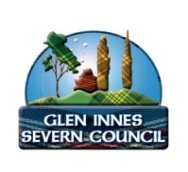 All communications (requests, submissions, applications etc…) relating to any Committee issue is to be directed to Council through the approved contact channels listed at Council Contact in this Manual. Financial RecordsEventsThe following documents, relating to Events, must be completed and returned to Council:Annual General Meetings (AGMs)Other Documents Required To Be Forwarded To Council DocumentDue DateCommentAdvice of proposed Fees and Charges1 MarchRefer to s 21(5) and s 22 Financials31 JulyRefer to Chapter 5, Financial ManagementRequest for Expenditure1 March Refer to Appendix 13 for this template.Refer to s 54 DocumentDue DateCommentTemplate for Planning an ActivityApplication for Approval of Activity and Events;Public Liability Certificate of Currency;Traffic Management Plan;Event Risk Management Plan;Final Event ProgramVolunteer Sign On/Off Register.Six months prior to eventTwo weeks after event.Refer to Appendix 6 for this template.Refer to Ch 10, pt 1Refer to Ch 10, pt 2 Refer to Appendix 5 and Appendix 6.Refer to Appendix 7 for a Risk Assessment ToolRefer to s 15 and s 89 Refer to Appendix 9 for this template.Before AGMBefore AGMBefore AGMDocumentDue DateCommentNotice of the AGMAt least four weeks prior to AGMAn advertisement, at least 21 days prior to the Meeting, regarding the Notice of the AGM is to be placed by Council:In Our Council in the local newspaper;On social media; andOn Council’s website. AgendaOne week prior to AGMTo Council and all members.After AGMAfter AGMAfter AGMDocumentDue DateCommentMinutesTwo weeks after AGMMinutes endorsed by members to go to Council and all members.Nomination FormsTwo weeks after AGMAll members of the community wishing to be elected / re-elected to the Committee are required to complete a Nomination Form prior to or at the AGM.  Refer to Appendix 11.Key RegisterTwo weeks after AGMRefer to Appendix 1 and Appendix 12 for this template.Refer to s 20 (1)(e)Members Register Two weeks after AGMRefer to s 13 (13) and Appendix 11.DocumentDue DateCommentAgreement with Hirers of Council FacilitiesTwo weeks before hire dateRefer to s 111    Refer to Appendix 14 for this template.Refer also to Appendix 12.Copies of Certificates of Currency, Responsible Service of Alcohol Certificates etc.Two weeks before working bee, event etc.Includes any other information pertaining to the hire of Council facilities, WHS etc.Conflicts of Interest declaration formTwo weeks after a meetingRefer to Appendix 15Facility Checklist and Inspection15 March31 OctoberRefer to ss 83-5 and Appendix 5 Fees and Charges 1 MarchRefer to s 112 Notifications of major maintenance performed in the last 12 months31 JulyRefer to Appendix 2.Refer to s 116 Ordinary Meeting Agendas One week prior to meetingTo Council and all members.Refer to s 40 and Appendix 3.1 for the template.Ordinary Meeting MinutesTwo weeks after meetingTo Council and all members.Refer to s 40 of this manual and Appendix 3.2 for the template.Ordinary Meeting Treasurers ReportTwo weeks afterRefer to s 66Public Incident ReportsWithin 24 hours of incidentRefer to Appendix 8 for this template.Refer to s 88NOTE: Verbal / Telephonic advice of incident must take place immediately.Request for upgrades or improvements of facilities1 MarchRefer to s 120Volunteer Sign On/Off RegisterTwo weeks after working bee, event etc.This register is to be forwarded to Council at the completion of each activity.Refer to Appendix 9 for this template.Also refer to s 15 and s 89